АДМИНИСТРАЦИЯ СВОБОДНЕНСКОГО РАЙОНА АМУРСКОЙ ОБЛАСТИОТДЕЛ ПО УПРАВЛЕНИЮ ОБРАЗОВАНИЕМ АДМИНИСТРАЦИИ СВОБОДНЕНСКОГО РАЙОНАП Р И К А З09.04.2013                                                                                                        № 127                                                                     г. СвободныйО проведении районного фестиваля «Компьютериада-2013»В целях повышения  интереса к овладению информационно – коммуникационными технологиями, развития творческих способностей, углубления и применения знаний при выполнении конкурсных заданий, расширения видов совместной деятельности обучающихся, обеспечивающей получение обучающимися коммуникативного опытап р и к а з ы в а ю:1. Провести районный фестиваль обучающихся  «Компьютериада – 2013» (далее - Фестиваль)  30.04.2013 в  МОУ  «Сычевская СОШ». 2. Утвердить Положение о Фестивале (Приложение № 1).3. Руководителям  образовательных учреждений:3.1. Организовать работу по подготовке команд обучающихся к участию в Фестивале. 3.2. Оказать практическую помощь учителям информатики в подготовке и проведении конкурсных  мероприятий на Фестивале «Компьютериада - 2013».   3.3. Назначить ответственных за жизнь и здоровье обучающихся в пути следования к месту проведения Фестиваля и во время проведения фестивальных мероприятий.   3.4. Подать заявку на участие в фестивале до 12.04.2013 г. (Приложение 2)   3.5. Директору  МОУ  «Сычевская СОШ» Дихнову С.В. создать условия для организации и проведения Фестиваля обучающихся.          4. Контроль за исполнением настоящего приказа возложить на руководителя ГРО Гулевич Т.Ю. 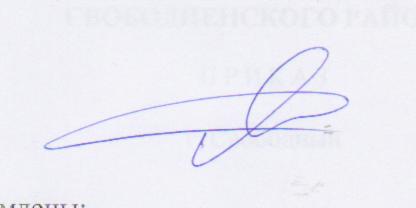 Начальник  Отдела                                                                                В.В. Ячный                             Приложение № 1                                                                     к приказу  от _______2013  №______ПОЛОЖЕНИЕо районном фестивале  обучающихся«Компьютериада-2013»Общие положенияРайонный фестиваль обучающихся «Компьютериада - 2013»  (далее – Фестиваль) проводится Отделом по управлению образованием администрации Свободненского района с целью повышения  интереса обучающихся к изучению информатики, развития творческих способностей, углубление и применение знаний в ходе выполнения конкурсных заданий, расширения видов совместной деятельности, обеспечивающей получение  коммуникативного опыта, формирования навыков коллективной работы, совершенствования этики общения. 2.  Задачи Фестиваля:формировать у обучающихся устойчивый интерес; навыки применения информационно-коммуникационных технологий в процессе обучения;создать атмосферу творчества, дух соперничества, условия для личностной самореализации посредством решения проблемных и развивающих задач;обеспечить полноценное использование участниками Фестиваля информационных технологий (стандартные приложения пакета MS Office и другие программные продукты) для нахождения оригинальных решений;обеспечить работу в глобальной сети Internet с целью закрепления базовых навыков по использованию участниками Фестиваля различных браузеров и поисковых систем;создать условия для командной и личностной самореализации.Участники ФестиваляК участию в Фестивале приглашаются:- команда участников  от образовательного учреждения (5 человек)4. Руководство фестиваля 4.1.    Общее руководство и проведение районного фестиваля «Компьютериада – 2013» осуществляется оргкомитетом, утвержденным приказом начальника Отдела.4.2.    Оргкомитет решает вопросы подготовки и проведения фестиваля, поощрения победителей и призеров Фестиваля, способствует привлечению внимания общественности, средств массовой информации, совместно с жюри подводит итоги, награждает призеров и победителей Фестиваля. 4.3.    Оргкомитет формирует жюри по основным направлениям работы Фестиваля.4.4.    Координируют подготовку проведения Фестиваля МОУ  «Сычевская СОШ» 5. Условия ФестиваляМесто проведения фестиваля: МОУ  «Сычевская СОШ»Время проведения фестиваля:Фестиваль проводится  30.04.2013. Время проведения фестиваля: 10.30 - 14.00 час5.3. Подготовительная работа: Образовательное учреждение:- формирует команду участников из 5 обучающихся  8-11 классов к участию в фестивальных мероприятиях;- готовит заочные конкурсные задания;- принимает участие в очных и заочных конкурсах, проводимых в рамках фестиваля. 5.4. Виды состязаний:- командные- персональные- парные6.            Техническое и информационное обеспечение Фестиваля  6.1.    Для проведения конкурсов фестиваля в качестве программных средств используются: операционная система Windows;пакеты Microsoft Office;графические  и видеоредакторы;Flash-аниматоры;web-редакторы;среды программирования;системы автоматизированного проектирования.6.2.    Компьютерная и оргтехника для проведения всех мероприятий фестиваля (кроме Фестиваля лучших работ), ее подготовка и обслуживание, оформление помещений для проведения мероприятий фестиваля обеспечивает МОУ  «Сычевская СОШ».  Конкурсные задания        1. Приветсвие (презентация или фоторолик) – 3 мин.        2. Разминка «Путешествие по граду «Информатика»  (конкурс на знание теоретического и практического материала учебного предмета «Информатика») (командное состязание).      3. Конкурсы:        3.1. Очные конкурсы:         - Игра «Мир Информатики» (командное состязание);         - «Уверенный пользователь»  (скоростной набор текста, индивидуальное состязание);         - «С системным блоком  на ТЫ»  (сборка и разборка системного блока, парное состязание);         - решение «Судоку», тестовые задания (парное состязание)                3.2. Заочные конкурсы:         - конкурс баннеров «Реклама науки «Информатика». (5 мин)Финансирование фестиваляФинансирование осуществляется в соответствии со сметой, утвержденной Отделом по управлению образованием администрации Свободненского района.Награждение  победителейВсе конкурсные состязания оцениваются по шкале баллов, указанной в Положении конкурса. Команды награждаются Отделом по управлению образованием администрации Свободненского района за 1, 2, 3 место. 10. Подведение итоговПодведение итогов проводится жюри коллегиально.Результаты  каждого конкурсного состязания оформляются протоколом. Для выявления команд-победителей суммируются результаты всех конкурсов (п. 4 данного положения).Приложение №2к Положению о конкурсе «Компьютериада»ЗАЯВКАна участие в районном конкурсе «Компьютериада» от команды _________________________________№/№п/пФамилия, имя, отчество участниковДатарождения 1. 2. 3. 4.